У К Р А Ї Н АГОЛОВА ЧЕРНІВЕЦЬКОЇ ОБЛАСНОЇ РАДИРОЗПОРЯДЖЕННЯ"03" листопада 2021 р.	№ 446Про виділення коштівКеруючись частиною сьомою статті 55 Закону України «Про місцеве самоврядування в Україні» та пунктом 1 статті 23, частинами першою, п’ятою статті 41 Закону України  «Про місцеві державні адміністрації», відповідно до пунктів 12, 18  Положення про порядок надання адресної матеріальної грошової допомоги у рамках обласної комплексної програми соціальної підтримки окремих категорій громадян «Турбота» на 2019-2021 роки за рахунок коштів обласного бюджету, затвердженого рішенням ХХVІІІ сесії Чернівецької обласної ради VІІ скликання від 18 грудня 2018 р. № 215-28/18, та обласної комплексної програми соціальної підтримки окремих категорій громадян «Турбота» на 2019-2021 роки, затвердженої рішенням ХХVІІІ сесії Чернівецької обласної ради VІІ скликання від 18 грудня 2018 р. № 206-28/18, згідно з поданням депутатів обласної ради  Олександра Шкурідіна, Юрія Лесюка, Андрія Пуздряка, Михайла Гнатюка, Олега Глухова, Андрія Кухарука, Михайла Гайничеру, Олексія Грушка та депутаток Оксани Філіпової, Ірини Маковійчук, Оксани Палійчук, Марії Тимінської, Юлії Грицку-Андрієш:  1. Виділити з депутатського фонду на виконання депутатських повноважень в межах коштів, передбачених депутатам Олександру Шкурідіну, Юрію Лесюку, Андрію Пуздряку, Михайлу Гнатюку, Олегу Глухову, Андрію Кухаруку, Михайлу Гайничеру, Олексію Грушку та депутаткам Оксані Філіповій, Ірині Маковійчук, Оксані Палійчук, Марії Тимінській, Юлії Грицку-Андрієш одноразову грошову допомогу  Ковалю Дмитру Дмитровичу, 16 квітня 1987 року народження, на лікування дітей в сумі 39000 (тридцять дев’ять тисяч) гривень.2. Департаменту фінансів обласної державної адміністрації профінансувати  зазначені  видатки  в сумі   39000 (тридцять дев’ять тисяч) гривень.3. Департаменту соціального захисту населення обласної державної адміністрації перерахувати вказані кошти в сумі 39000 (тридцять дев’ять тисяч) гривень на розрахунковий рахунок Центру по нарахуванню та здійсненню соціальних виплат.4. Центру по нарахуванню та здійсненню соціальних виплат здійснити виплату грошової допомоги громадянину  Ковалю Дмитру Дмитровичу в сумі 39000 (тридцять дев’ять тисяч) гривень.5. Департаменту соціального захисту населення обласної державної адміністрації:1) поінформувати громадянина про результат розгляду його звернення згідно з термінами, визначеними законодавством;2) поінформувати обласну раду до 30 грудня 2021 року.Голова обласної ради           		          	                                    Олексій БОЙКО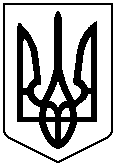 